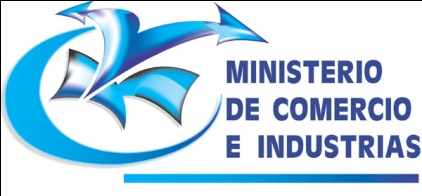 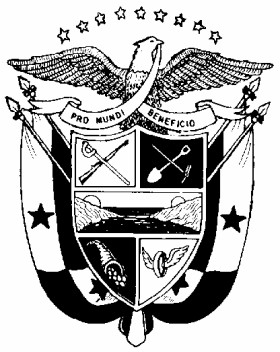 REPÚBLICA DE PANAMÁMINISTERIO DE COMERCIO E INDUSTRIASDIRECCIÓN NACIONAL DE INDUSTRIAS Y DESARROLLO EMPRESARIALFORMULARIO-SOLICITUD LEY 54 DE 22 DE JULIO DE 1998DESCRIPCION DE DOCUMENTOS APORTADOSPERSONA NATURALEscriba: Nombre del solicitante, generales, número de cédula o pasaporte, nacionalidad y domicilio.PERSONA JURIDICAEscriba: Nombre del solicitante, generales, domicilio y datos de inscripción en el registro público.NOMBRE Y GENERALES DEL APODERADO LEGAL   Turísticas                                                      Industriales                                                  Agrícolas de exportación                 Agroforestales                                       Minería                                                          Zonas procesadoras                              Zonas libres comerciales                  Zonas libres petroleras                     Telecomunicaciones                              Desarrollos portuarios                     Desarrollos ferrocarrileros        Generación de energía eléctrica         Proyectos de irrigación                     Uso eficiente recursos hídricos     Construcciones                                        Otras IndicarMonto Total de la Inversión.                  B/.        Turísticas                                                      Industriales                                                  Agrícolas de exportación                 Agroforestales                                       Minería                                                          Zonas procesadoras                              Zonas libres comerciales                  Zonas libres petroleras                     Telecomunicaciones                              Desarrollos portuarios                     Desarrollos ferrocarrileros        Generación de energía eléctrica         Proyectos de irrigación                     Uso eficiente recursos hídricos     Construcciones                                        Otras IndicarInversión realizada    B/.         Turísticas                                                      Industriales                                                  Agrícolas de exportación                 Agroforestales                                       Minería                                                          Zonas procesadoras                              Zonas libres comerciales                  Zonas libres petroleras                     Telecomunicaciones                              Desarrollos portuarios                     Desarrollos ferrocarrileros        Generación de energía eléctrica         Proyectos de irrigación                     Uso eficiente recursos hídricos     Construcciones                                        Otras IndicarInversión por realizar:  B/.         Turísticas                                                      Industriales                                                  Agrícolas de exportación                 Agroforestales                                       Minería                                                          Zonas procesadoras                              Zonas libres comerciales                  Zonas libres petroleras                     Telecomunicaciones                              Desarrollos portuarios                     Desarrollos ferrocarrileros        Generación de energía eléctrica         Proyectos de irrigación                     Uso eficiente recursos hídricos     Construcciones                                        Otras IndicarPlazo (años)  Turísticas                                                      Industriales                                                  Agrícolas de exportación                 Agroforestales                                       Minería                                                          Zonas procesadoras                              Zonas libres comerciales                  Zonas libres petroleras                     Telecomunicaciones                              Desarrollos portuarios                     Desarrollos ferrocarrileros        Generación de energía eléctrica         Proyectos de irrigación                     Uso eficiente recursos hídricos     Construcciones                                        Otras IndicarEntidad encargada de fiscalizar o supervisar la inversión:Entidad encargada de fiscalizar o supervisar la inversión:  Poder  Certificación de la entidad encargada de fiscalizar la inversión.  Certificado del registro publico.  Certificado de paz y salvo nacional  Certificado de paz y salvo municipal.  Certificado de paz y salvo de la caja de seguro social  Declaración jurada del inversionista donde se haga constar que: a) no ha sido condenado por alguno de los delitos a que se refiere el articulo 9 de la ley de inversiones, b) que la actividad desarrollada cumple de manera estricta, con todas las disposiciones legales  y reglamentarias que regulan dicha actividad y,   c) que la información suministrada sobre la  inversión realizada  es verídica.  Declaración jurada donde se haga constar su renuncia a toda reclamación diplomática (solo extranjeros)  Informe de inversión.  Declaración jurada del contador público autorizado, certificando la existencia de la inversión y el monto de la misma.